		Définir un « EPINGLE en TROMBONE»Vos coordonnées  Vous désirez :     Qté Puissance :  W – Tension :  V – Charge spécifiques (Cs)  W/cm²Nature du liquide à chauffer :      Nature du blindage (si impératif)  :   - Température de travail :  °CConnexions :					        Lg tube (A) : 					      Ø du tube 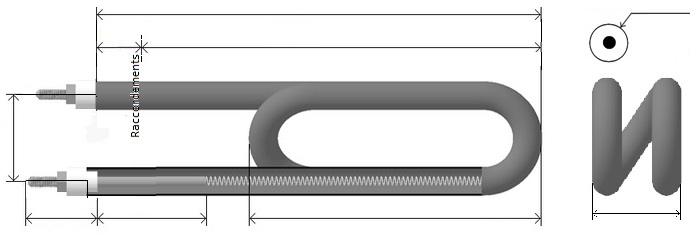 		             D: 		Lg portée de joint (P) : Entraxe			Non chauffant			Lg boucle (B) : 				      Larg (Eas) 			(NC) : Les raccordements :Tiges filetées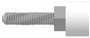  Bornes plates        à étrier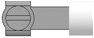  Cosses faston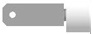  Câble haute T°      Lg 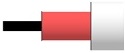  Câble étanche      Lg 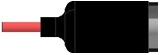  Manchon         Sertis     Brasé     soudé TIG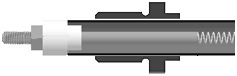                        D :       Lg P  Rondelle Ø  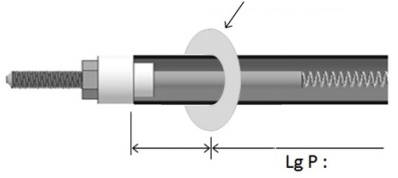                 D :         Autre 